DINAMO БОУЛИНГПРИГЛАШАЕМ ДЕТЕЙ И РОДИТЕЛЕЙ ХОРОШО ПРОВЕСТИ ВРЕМЯ ВМЕСТЕ И ПОИГРАТЬ В БОУЛИНГ.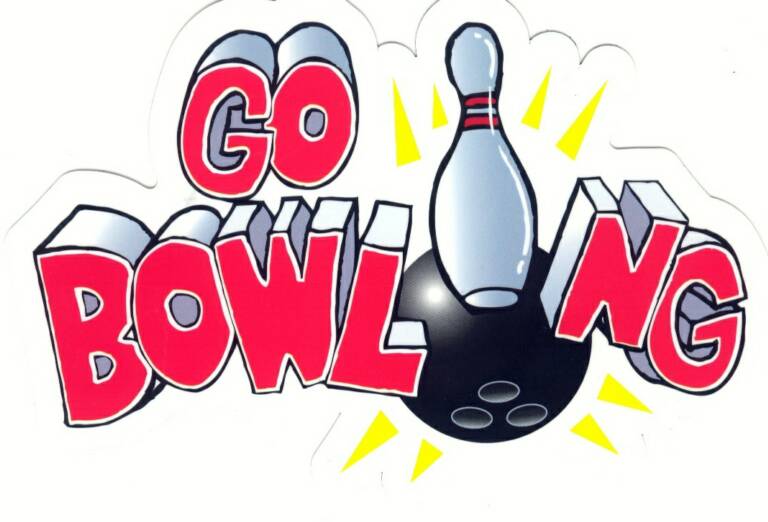 ЗАПИСАТЬСЯ У ТРЕНЕРА ЭДГАРА ДО 15.01.2019МЕСТА ОГРАНИЧЕНЫ !!!Дата: 26.01.2019Время: 15:30-17:00Место: BOWLERO ATPŪTAS UN IZKLAIDES CENTRS (LIELIRBES IELA 27 У Т/Ц SPICE)Стоимость: 15 ЕВРО С ЧЕЛОВЕКА (В СТОИМОСТЬ ВХОДИТ ИГРА В БОУЛИНГ 1,5 ЧАСА, ОБУВЬ ДЛЯ ИГРЫ, ЗАКУСКИ И НАПИТОК, А ТАКЖЕ МАЛЕНЬКИЙ ПОДАРОК ОТ DINAMO LAT)DINAMO BOULINGSAICINĀM BĒRNUS UN VECĀKUS KOPĀ JAUTRI PAVADĪT LAIKU UN UZSPĒLĒT BOULINGU.PIERAKSTĪTIES PIE TRENERA EDGARA LĪDZ 15.01.2019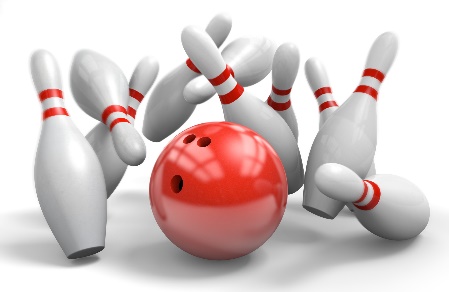 VIETU SKAITS IEROBEŽOTS !!!Datums: 26.01.2019Laiks: 15:30-17:00Vieta: BOWLERO ATPŪTAS UN IZKLAIDES CENTRS (LIELIRBES IELA 27 pie T/C SPICE)Cena: 15 EUR no cilvēka(CENĀ IETILPST BOULINGA SPĒLE 1,5 STUNDAS, BOULINGA APAVI, UZKODAS UN DZĒRIENS, KĀ ARĪ MAZIŅA DĀVANA NO DINAMO LAT)